Министерство науки и высшего образования Российской Федерации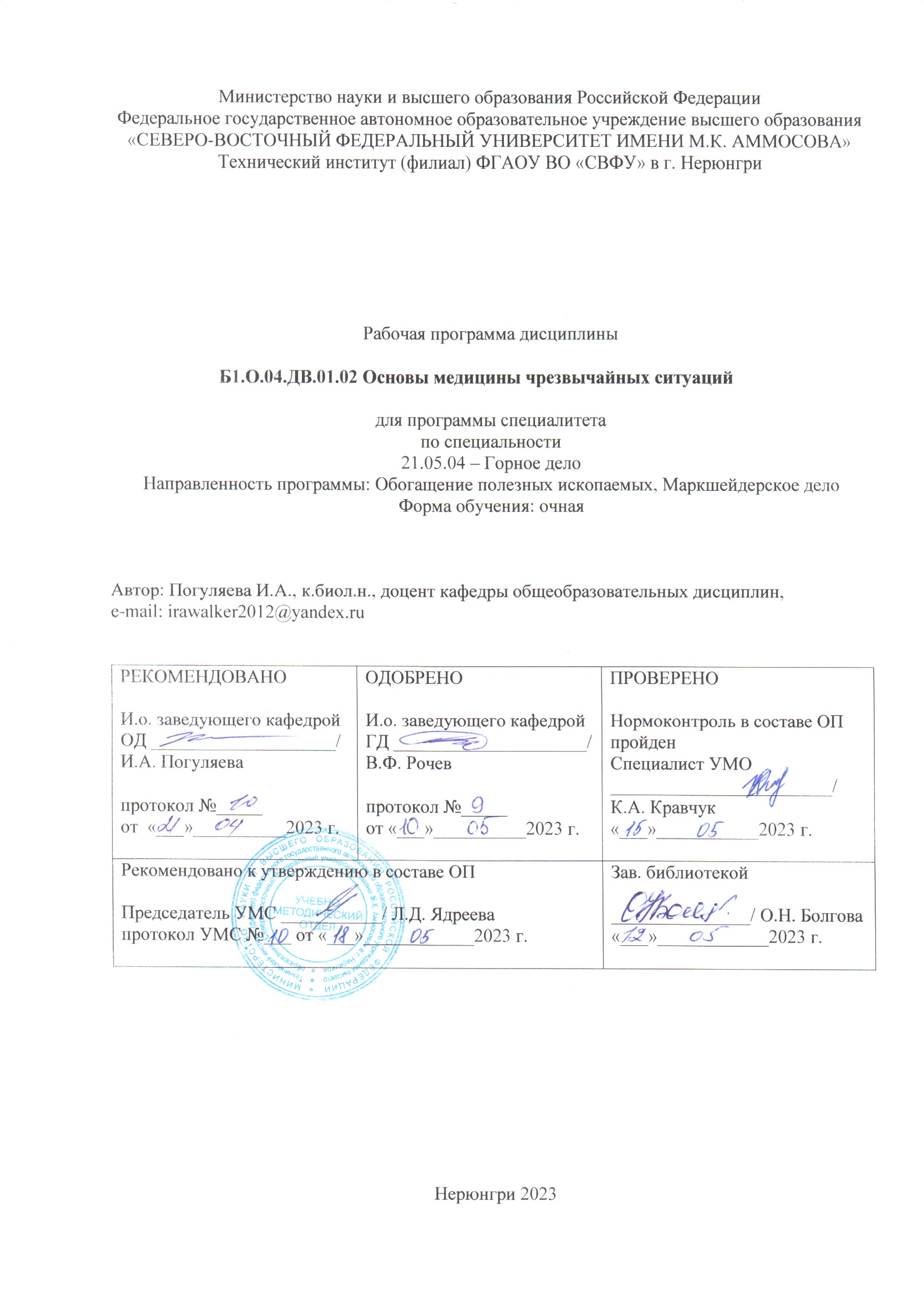 Федеральное государственное автономное образовательное учреждение высшего образования«СЕВЕРО-ВОСТОЧНЫЙ ФЕДЕРАЛЬНЫЙ УНИВЕРСИТЕТ ИМЕНИ М.К. АММОСОВА»Технический институт (филиал) ФГАОУ ВО «СВФУ» в г. НерюнгриРабочая программа дисциплиныБ1.О.04.ДВ.01.02 Основы медицины чрезвычайных ситуаций	для программы специалитета по специальности21.05.04 – Горное делоНаправленность программы: Обогащение полезных ископаемых, Маркшейдерское делоФорма обучения: очнаяАвтор: Погуляева И.А., к.биол.н., доцент кафедры общеобразовательных дисциплин, е-mail: irawalker2012@yandex.ru Нерюнгри 20231. АННОТАЦИЯк рабочей программе дисциплиныБ1.О.04.ДВ.01.02 Основы медицины чрезвычайных ситуаций Трудоемкость 3 з.е.1.1. Цель освоения и краткое содержание дисциплиныЦелями освоения дисциплины «Медицина чрезвычайных ситуаций» являются овладение теоретическими знаниями и практическими навыками необходимыми для решения следующих задач: - способность использовать знания нормативных и правовых актов РФ по организации и функционированию ВСМК в ЧС мирного и военного времени; - способность характеризовать механизмы негативного воздействия на человека основных поражающих факторов источников ЧС; - способность диагностировать различные поражения организма человека в ЧС; - способность средства для оказания первой доврачебной помощи; - способность пропагандировать основы гигиены и эпидемиологической защиты населения; - способность организации медицинского обеспечения населения и сил ГО РСЧС в ЧС мирного и военного времени.Краткое содержание дисциплины: Основные задачи и организационная структура Всероссийской службы медицины катастроф (ВСМК). Медико-тактическая характеристика чрезвычайных ситуаций. Медицинское и лечебно-эвакуационное обеспечение населения, пострадавшего в результате ЧС. Терминальные состояния и их диагностика. Реанимационные мероприятия. Травматический шок и краш-синдром. Оказание первой помощи при кровотечениях, ранениях и переломах. Оказание первой помощи при воздействии экстремальных температур. Аварийно-химически опасные вещества (АХОВ). Первая помощь при поражении АХОВ. Аварии с выбросом радиоактивных веществ. Радиационная защита. Основы эпидемиологии.1.2. Перечень планируемых результатов обучения по дисциплине, соотнесенных с планируемыми результатами освоения образовательной программы1.3. Место дисциплины в структуре образовательной программы1.4. Язык преподавания: русский.2. Объем дисциплины в зачетных единицах с указанием количества академических часов, выделенных на контактную работу обучающихся с преподавателем (по видам учебных занятий) и на самостоятельную работу обучающихсяВыписка из учебного плана: для группы С-ГД (ОПИ, МД)-233. Содержание дисциплины, структурированное по темам с указанием отведенного на них количества академических часов и видов учебных занятий3.1. Распределение часов по разделам и видам учебных занятий	Примечание: ПР – подготовка и работа на практических занятиях, СТ – самостоятельное изучение тем, ПТ – подготовка к тестированию.3.2. Содержание тем программы дисциплины Тема 1. Основные задачи и организационная структура Всероссийской службы медицины катастрофКраткий очерк истории создания Всероссийской службы медицины катастроф (ВСМК). Основные задачи Всероссийской службы медицины катастроф. Задачи федеральной медицинской службы гражданской обороны. Основы организации медицинской службы гражданской обороны.Тема 2. Медико-тактическая характеристика чрезвычайных ситуацийМедико-тактическая характеристика природных ЧС. Медико-тактическая характеристика техногенных ЧС. Поражающие факторы при различных ЧС. Характеристика защитных сооружений и средств индивидуальной зашиты. Эвакуация населения. Организация радиационного, химического и бактериологического контроля. Режимы защиты населения.Тема 3. Медицинское и лечебно-эвакуационное обеспечение населения, пострадавшего в результате ЧСМедицинские средства индивидуальной защиты. Основы лечебно-эвакуационного обеспечения населения, пострадавшего в результате ЧС. Мероприятия по предупреждению и ликвидации последствий ЧС в больнице.Тема 4. Терминальные состояния и их диагностика. Реанимационные мероприятияТерминальные состояния (биологическая смерть, клиническая смерть, агония, кома) и их диагностика. Принципы интенсивной терапии терминальных состояний (реанимационные мероприятия). Внезапная остановка кровообращения. Механическая асфиксия. Утопление. Реанимационная помощь при электротравмах и утоплении.Тема 5. Травматический шок и краш-синдром. Оказание первой доврачебной помощи Виды, фазы и стадии травматического шока, а также причины его возникновения.  Клиническая картина краш-синдрома (синдрома сдавливания). Оказание доврачебной помощи при краш-синдроме.Тема 6. Оказание первой помощи при кровотечениях, ранениях и переломахТипы ран. Основы септики и антисептики. Первая доврачебная помощь при ранениях. Повреждение головы, груди и живота, оказание первой доврачебной помощи. Виды кровотечений. Оказание первой помощи при кровотечениях. Виды переломов. Оказание первой помощи при открытых и закрытых переломах костей конечностей, переломах позвоночника, костей таза, грудной клетки. Тема 7. Оказание первой помощи при воздействии экстремальных температурКлассификация и местные изменения при ожогах. Первая помощь при ожогах Отморожение и замерзание. Оказание первой помощи при воздействии низких температур.Тема 8. Аварийно-химически опасные вещества (АХОВ). Первая помощь при поражении АХОВ. Отравляющие вещества в боевых условиях и бытуКраткая характеристика АХОВ. Оказание медицинской помощи пораженным АХОВ. Клиника поражений и первая помощь при поражении некоторыми АХОВ. Средства индивидуальной защиты (СИЗ) от поражающего действия АХОВ. Санитарная обработка. Классификация ОВ и характер вызываемых ими поражений. Поражение боевыми отравляющими веществами, ядами и токсинами. Краткие сведения о химическом оружии. Яды. Антидоты. Оказание первой помощи при поражениях боевыми отравляющими веществами. Острые бытовые отравления. Отравления ядовитыми растениями. Отравления ядовитыми грибами. Отравления ядом животных.Тема 9. Аварии с выбросом радиоактивных веществ. Радиационная защитаХарактеристика зон радиоактивного загрязнения при авариях на АЭС. Биологическое действие радиоактивного излучения на человека. Радиационная защита персонала и населения. Первая помощь пораженным радиационным излучением.Тема 10. Основы эпидемиологииСанитарно-противоэпидемиологические мероприятия, проводимые в режиме повседневной деятельности РСЧС. Санитарно-противоэпидемиологические мероприятия, проводимые в режиме ЧС. Особо опасные инфекции. Натуральная оспа. Чума. Сибирская язва. Холера. Вирусные инфекции (грипп, COVID и др.). Понятие о карантине и обсервации. Мероприятия, предусматривающие при наложении карантина и обсервации.3.3. Формы и методы проведения занятий, применяемые учебные технологииВ процессе преподавания дисциплины используются традиционные технологии наряду с активными технологиями.Лекция-визуализация способствует преобразованию устной и письменной информации в визуальную форму при использовании схем, рисунков, чертежей и т.п. Такая лекция способствует успешному решению проблемной ситуации, т.к. активно включается мыслительная деятельность обучающихся при широком использовании наглядности и т.д. Дискуссионные методы могут быть реализованы в виде диалога участников или групп участников, групповой дискуссии, анализа конкретной ситуации или других.Работа на практических занятиях проводится в форме семинаров и групповых тренировочных занятий по оказанию первой помощи в специализированной аудитории (кабинет БЖД).4. Перечень учебно-методического обеспечения для самостоятельной работы обучающихся по дисциплинеСодержание СРС5. Методические указания для обучающихся по освоению дисциплиныОсновными видами учебных занятий при изучении образовательного модуля являются лекции, практические и семинарские занятия, а также самостоятельная работа. Практические занятия составляют основу для изучения материала образовательного модуля. Они направлены на выработку навыков и умений по оказанию первой доврачебной помощи в различных критических ситуациях. При подготовке к практическим и семинарским занятиям обучающиеся самостоятельно изучают рекомендованную литературу, материалы лекций по соответствующей теме.Темы практических занятий1. Реанимационные мероприятия при терминальных состояниях.2. Оказание доврачебной помощи при краш-синдроме.3. Переломы костей конечностей. Переломы позвоночника, костей таза, грудной клетки. Оказание первой помощи при переломах.4. Первая доврачебная помощь при кровотечениях.5. Оказание первой помощи при ожогах и воздействии низких температур.6. Повреждение головы, груди и живота, оказание первой доврачебной помощи. Наложение повязок.Темы семинарских занятий1. Федеральная медицинская служба гражданской обороны.2. Организация защиты населения в ЧС.3. Подготовка лечебно-профилактического учреждения к работе в ЧС.4. Боевые отравляющие вещества. Первая помощь при поражении.5. АХОВ. Первая помощь при химических авариях.6. Яды и токсины в быту. Первая помощь при отравлениях.7. Первая помощь при авариях с выбросом радиоактивных веществ.8. Санитарно-противоэпидемиологические мероприятия в повседневной работе РСЧС и при ЧС.Самостоятельная работа обучающихся направлена на закрепление и углубление полученных знаний и навыков, поиска и приобретения новых знаний, а также выполнения учебных заданий, подготовки к предстоящим занятиям и текущему контролю успеваемости. Текущий контроль успеваемости по образовательному модулю проводится в виде контрольных проверок в письменной (тестирование) и устной форме (работа на занятиях по оказанию ПП) по пройденным темамТестированиеТестирование проводится раз в семестр. В тест включается 20 вопросов. На один тест отводится 2 академических часа, тест выполняется в среде СДО Moodle. Виды тестовых заданий:Образцы тестовых заданий:1. Задание закрытого типаАлая кровь, бьющая фонтаном, свидетельствует о … кровотечении1) капиллярном2) артериальном3) венозном4) лимфатическомОтвет: 22. Задание на установление соответствияСопоставьте характер травмы и способ оказания первой помощиОтвет: А2; Б1; В4; Г3Методические указания для помощи обучающимся в успешном освоении дисциплины в соответствии с запланированными видами учебной и самостоятельной работы обучающихся размещены в СДО Moodle: http://moodle.nfygu.ru/course/view.php?id=13660 (МД) http://moodle.nfygu.ru/course/view.php?id=13741 (ОПИ)Рейтинговый регламент по дисциплине:6. Фонд оценочных средств для проведения промежуточной аттестации обучающихся по дисциплине6.1. Показатели, критерии и шкала оценивания6.2. Методические материалы, определяющие процедуры оценивания7. Перечень основной и дополнительной учебной литературы, необходимой для освоения дисциплины8. Перечень ресурсов информационно-телекоммуникационной сети «Интернет» (далее сеть-Интернет), необходимых для освоения дисциплины1. Электронная информационно-образовательная среда «Moodle»:http://moodle.nfygu.ru/course/view.php?id=13660 (МД) http://moodle.nfygu.ru/course/view.php?id=13741 (ОПИ)2. Сайт МЧС Российской Федерации www.mchs.gov.ru		3. Журнал «Медицина экстремальных ситуаций» https://www.elibrary.ru/title_about_new.asp?id=32027 3. Журнал «Ядерная и радиационная безопасность» https://elibrary.ru/title_about_new.asp?id=25207 9. Описание материально-технической базы, необходимой для осуществления образовательного процесса по дисциплине10. Перечень информационных технологий, используемых при осуществлении образовательного процесса по дисциплине, включая перечень программного обеспечения и информационных справочных систем 10.1. Перечень информационных технологий, используемых при осуществлении образовательного процесса по дисциплинеПри осуществлении образовательного процесса по дисциплине используются следующие информационные технологии:использование на занятиях электронных изданий (чтение лекций с использованием слайд-презентаций, материалов образовательных и информационных сайтов), видеоматериалов;организация взаимодействия с обучающимися посредством СДО Moodle, в т.ч. компьютерное тестирование;организация аудиторной (лекционной) и самостоятельной работы студентов посредством видеоконференцсвязи (Яндекс.Телемост, Webinar), чатов (группы в Telegram, WhatsApp).10.2. Перечень программного обеспеченияMS PowerPoint, MS Word, офисные сервисы Google и Yandex (документы, презентации, таблицы)10.3. Перечень информационных справочных системНе используются.ЛИСТ АКТУАЛИЗАЦИИ РАБОЧЕЙ ПРОГРАММЫ ДИСЦИПЛИНЫБ1.О.04.ДВ.01.02 Основы медицины чрезвычайных ситуацийВ таблице указывается только характер изменений (например, изменение темы, списка источников по теме или темам, средств промежуточного контроля) с указанием пунктов рабочей программы. Само содержание изменений оформляется приложением по сквозной нумерации.РЕКОМЕНДОВАНО И.о. заведующего кафедрой ОД ____________________/ И.А. Погуляева протокол №_____ от  «___»__________2023 г.ОДОБРЕНОИ.о. заведующего кафедрой ГД _____________________/ В.Ф. Рочевпротокол №_____  от «___»__________2023 г.ПРОВЕРЕНОНормоконтроль в составе ОП пройденСпециалист УМО________________________/ К.А. Кравчук «___»___________2023 г.Рекомендовано к утверждению в составе ОППредседатель УМС ___________/ Л.Д. Ядреева протокол УМС №___ от «___»____________2023 г.Рекомендовано к утверждению в составе ОППредседатель УМС ___________/ Л.Д. Ядреева протокол УМС №___ от «___»____________2023 г.Зав. библиотекой_______________/ О.Н. Болгова «___»____________2023 г.Наименование категории (группы) компетенцийПланируемые результаты освоения программы (код и содержание компетенции)Индикаторы достижения компетенцийПланируемые результаты обучения по дисциплинеОценочные средстваУниверсальные компетенцииУК-8: Способен создавать и поддерживать в повседневной жизни и в профессиональной деятельности безопасные условия жизнедеятельности для сохранения природной среды, обеспечения устойчивого развития общества, в том числе при угрозе и возникновении чрезвычайных ситуаций и военных конфликтовУстанавливает степень влияния природной среды на безопасную жизнедеятельность людей,  значении  экологической культуры, образования и просвещения в современном обществе, умеет анализировать и идентифицировать опасные и вредные факторы в среде обитания (УК-8.1);идентифицирует опасные и вредные факторы в рамках осуществляемой деятельности (УК-8.2);выявляет и устраняет проблемы, связанные с нарушениями техники безопасности на рабочем месте (УК-8.3);предлагает мероприятия обеспечения безопасных условий жизнедеятельности, предотвращения чрезвычайных ситуаций, в том числе и социального характера (УК-8.4);разъясняет правила поведения при возникновении чрезвычайных ситуаций природного и техногенного происхождения, описывает способы участия в восстановительных мероприятиях (УК-8.5)Знать: особенности и закономерности воздействия основных опасных и вредных производственных факторов на организм человека;характеристики поражающих факторов;механизм воздействия на организм человека экстремальных температур;повышенного и пониженного давления воздуха;предельные значения опасных факторов, влияющих на организм человека;основные профессиональные заболевания,задачи и организационные мероприятия медицины катастроф с точки зрения медико-биологических основ безопасности жизнедеятельности;правила оказания первой помощи пострадавшим от воздействия различных вредных факторов: экологических, профессиональных и техногенныхУметь: использовать полученные знания при выборе способов защиты от вредных профессиональных и внешних факторов; оценивать тяжесть и изменение физиологических функций организма, подвергающегося воздействию различных неблагоприятных факторов среды обитания и чрезвычайных ситуациях; устанавливать связь между экологическими факторами, складывающимися в конкретной обстановке и состоянием здоровья;применять полученные знания для оказания помощи пострадавшим в условиях производства и чрезвычайных ситуациях;уметь обеспечивать медико-санитарные мероприятия при ликвидации последствий чрезвычайных ситуацийВладеть: навыками оказания первой доврачебной помощи пострадавшим в различных чрезвычайных ситуацияхРазноуровневые задания, выступления на семинарах, тестИндексНаименование дисциплины Семестр изученияИндексы и наименования учебных дисциплин (модулей), практикИндексы и наименования учебных дисциплин (модулей), практикИндексНаименование дисциплины Семестр изученияна которые опирается содержание данной дисциплины (модуля)для которых содержание данной дисциплины (модуля) выступает опоройБ1.О.04.ДВ.01.02Основы медицины чрезвычайных ситуаций7Б1.О.04.01 Безопасность жизнедеятельностиБ1.О.26 Безопасность ведения горных работ и горноспасательное делоБ1.О.28 Технология и безопасность взрывных работ	Б2.В.01(П) I Производственно-технологическая практикаБ2.В.02(П) II Производственно-технологическая практикаБ2.В.04(Пд) Производственная преддипломная  проектно-технологическая  практика		Код и название дисциплины по учебному плануБ1.О.04.ДВ.01.02 Основы медицины чрезвычайных ситуацийБ1.О.04.ДВ.01.02 Основы медицины чрезвычайных ситуацийКурс изучения44Семестр(ы) изучения77Форма промежуточной аттестации (зачет/экзамен)ЗачетЗачетТрудоемкость (в ЗЕТ)3 ЗЕТ3 ЗЕТТрудоемкость (в часах) (сумма строк №1,2,3), в т.ч.:108108№1. Контактная работа обучающихся с преподавателем (КР), в часах:Объем аудиторной работы,в часахВ т.ч. с применением ДОТ или ЭО, в часахОбъем работы (в часах) (1.1.+1.2.+1.3.):57-1.1. Занятия лекционного типа (лекции)18-1.2. Занятия семинарского типа, всего, в т.ч.:36-- семинары, практические занятия36-1.3. КСР (контроль самостоятельной работы, консультации)3-№2. Самостоятельная работа обучающихся (СРС) (в часах)5151РазделВсего часовКонтактная работа, в часахКонтактная работа, в часахКонтактная работа, в часахКонтактная работа, в часахКонтактная работа, в часахЧасы СРСРазделВсего часовЛекциииз них с применением  ЭО и ДОТПрактические занятияиз них с применением  ЭО и ДОТКСР (консультации)Часы СРСОсновные задачи и организационная структура Всероссийской службы медицины катастроф (тема 1)1082-434 (ПР)Медико-тактическая характеристика чрезвычайных ситуаций (тема 2)1082-2-32 (ПР)Медицинское и лечебно-эвакуационное обеспечение населения, пострадавшего в результате ЧС (тема 3)1082-4-34 (ПР)Терминальные состояния и их диагностика. Реанимационные мероприятия (тема 4)1082-4-34 (ПР)4 СТ)Травматический шок и краш-синдром. Оказание первой доврачебной помощи (тема 5)1081-232 (ПР)2 (СТ)Оказание первой помощи при кровотечениях, ранениях и переломах (тема 6)1082-6-36 (ПР)Оказание первой помощи при воздействии экстремальных температур (тема 7)1081-232 (ПР)Аварийно-химически опасные вещества (АХОВ). Первая помощь при поражении АХОВ (тема 8)1082-4-34 (ПР)4 (СТ)Аварии с выбросом радиоактивных веществ. Радиационная защита (тема 9)1082-2-32 (ПР)3 (СТ)Основы эпидемиологии (тема 10)1082-4-34 (ПР)Тестирование108--2-34 (ПТ)Всего часов 10818-36-351№Наименование раздела (темы) дисциплиныВид СРСТрудо-емкость (в часах)Формы и методы контроляОсновные задачи и организационная структура Всероссийской службы медицины катастроф (тема 1)Подготовка и работа на практическом занятии (внеауд. СРС)4 (ПР)Выступление на семинаре, тестированиеМедико-тактическая характеристика чрезвычайных ситуаций (тема 2)Подготовка и работа на практическом занятии (внеауд. СРС)2 (ПР)Выступление на семинаре, тестированиеМедицинское и лечебно-эвакуационное обеспечение населения, пострадавшего в результате ЧС (тема 3)Подготовка и работа на практическом занятии (внеауд. СРС)4 (ПР)Выступление на семинаре, тестированиеТерминальные состояния и их диагностика. Реанимационные мероприятия (тема 4)Подготовка и работа на практическом занятии (внеауд. СРС)Самостоятельное изучение тем (внеауд. СРС)4 (ПР)4 СТ)Анализ теоретического материала, выполнение практических заданий, тестированиеТравматический шок и краш-синдром. Оказание первой доврачебной помощи (тема 5)Подготовка и работа на практическом занятии (внеауд. СРС)Самостоятельное изучение тем (внеауд. СРС)2 (ПР)2 (СТ)Анализ теоретического материала, выполнение практических заданий, тестированиеОказание первой помощи при кровотечениях, ранениях и переломах (тема 6)Подготовка и работа на практическом занятии (внеауд. СРС)6 (ПР)Выполнение практических заданий, тестированиеОказание первой помощи при воздействии экстремальных температур (тема 7)Подготовка и работа на практическом занятии (внеауд. СРС)2 (ПР)Выполнение практических заданий, тестированиеАварийно-химически опасные вещества (АХОВ). Первая помощь при поражении АХОВ (тема 8)Подготовка и работа на практическом занятии (внеауд. СРС)Самостоятельное изучение тем (внеауд. СРС)4 (ПР)4 (СТ)Анализ теоретического материала, выступление на семинаре, тестированиеАварии с выбросом радиоактивных веществ. Радиационная защита (тема 9)Подготовка и работа на практическом занятии (внеауд. СРС)Самостоятельное изучение тем (внеауд. СРС)2 (ПР)3 (СТ)Анализ теоретического материала, выступление на семинаре, тестированиеОсновы эпидемиологии (тема 10)Подготовка и работа на практическом занятии (внеауд. СРС)4 (ПР)Выступление на семинаре, тестированиеТестированиеПодготовка к тестированию (внеауд. СРС)4 (ПТ)ТестированиеВсего часов 51Вид заданияКоличество ТЗКоличество предполагаемых ответовЗадания закрытой структуры1Задания на соответствие1АВывих1ШинаБПерелом2Обезболивающее в сочетании с покоемВВенозное кровотечение3ЖгутГАртериальное кровотечение4Давящая повязка№Вид выполняемой учебной работы (контролирующие материалы)Количество баллов (min)Количество баллов (max)1Работа на практических занятиях48802Тестирование1220Количество баллов для допуска к зачету (min-max)60100Коды оцениваемых компетенцийИндикаторы достижения компетенцийПоказатель оценивания  (по п.1.2. РПД)Шкалы оценивания уровня сформированности компетенций/элементов компетенцийШкалы оценивания уровня сформированности компетенций/элементов компетенцийШкалы оценивания уровня сформированности компетенций/элементов компетенцийШкалы оценивания уровня сформированности компетенций/элементов компетенцийКоды оцениваемых компетенцийИндикаторы достижения компетенцийПоказатель оценивания  (по п.1.2. РПД)Уровни освоенияКритерии оценивания(дескрипторы) ОценкаУК-8УК-8.1, УК-8.2, УК-8.3, УК-8.4, УК-8.5Знать: особенности и закономерности воздействия основных опасных и вредных производственных факторов на организм человека;характеристики поражающих факторов;механизм воздействия на организм человека экстремальных температур;повышенного и пониженного давления воздуха;предельные значения опасных факторов, влияющих на организм человека;основные профессиональные заболевания,задачи и организационные мероприятия медицины катастроф с точки зрения медико-биологических основ безопасности жизнедеятельности;правила оказания первой помощи пострадавшим от воздействия различных вредных факторов: экологических, профессиональных и техногенныхУметь: использовать полученные знания при выборе способов защиты от вредных профессиональных и внешних факторов; оценивать тяжесть и изменение физиологических функций организма, подвергающегося воздействию различных неблагоприятных факторов среды обитания и чрезвычайных ситуациях; устанавливать связь между экологическими факторами, складывающимися в конкретной обстановке и состоянием здоровья;применять полученные знания для оказания помощи пострадавшим в условиях производства и чрезвычайных ситуациях;уметь обеспечивать медико-санитарные мероприятия при ликвидации последствий чрезвычайных ситуацийВладеть: навыками оказания первой доврачебной помощи пострадавшим в различных чрезвычайных ситуацияхОсвоеноПо общей сумме баллов за различные формы СРС студент набрал 60 баллов и болееЗачтеноУК-8УК-8.1, УК-8.2, УК-8.3, УК-8.4, УК-8.5Знать: особенности и закономерности воздействия основных опасных и вредных производственных факторов на организм человека;характеристики поражающих факторов;механизм воздействия на организм человека экстремальных температур;повышенного и пониженного давления воздуха;предельные значения опасных факторов, влияющих на организм человека;основные профессиональные заболевания,задачи и организационные мероприятия медицины катастроф с точки зрения медико-биологических основ безопасности жизнедеятельности;правила оказания первой помощи пострадавшим от воздействия различных вредных факторов: экологических, профессиональных и техногенныхУметь: использовать полученные знания при выборе способов защиты от вредных профессиональных и внешних факторов; оценивать тяжесть и изменение физиологических функций организма, подвергающегося воздействию различных неблагоприятных факторов среды обитания и чрезвычайных ситуациях; устанавливать связь между экологическими факторами, складывающимися в конкретной обстановке и состоянием здоровья;применять полученные знания для оказания помощи пострадавшим в условиях производства и чрезвычайных ситуациях;уметь обеспечивать медико-санитарные мероприятия при ликвидации последствий чрезвычайных ситуацийВладеть: навыками оказания первой доврачебной помощи пострадавшим в различных чрезвычайных ситуацияхНе освоеноПо общей сумме баллов за различные формы СРС студент набрал менее 60 балловНе зачтеноХарактеристики процедурыВид процедуры ЗачетЦель процедурыВыявить степень сформированности компетенции УК-8 (УК-8.1-8.5)Локальные акты вуза, регламентирующие проведение процедурыПоложение о проведении текущего контроля успеваемости и промежуточной аттестации обучающихся СВФУ, версия 3.0, утверждено ректором СВФУ 19.02.2019 г.Положение о балльно-рейтинговой системе в СВФУ, версия 4.0, утверждено 21.02.2018 г.Субъекты, на которых направлена процедурастуденты 4 курса специалитетаПериод проведения процедурыЗимняя экзаменационная сессияТребования к помещениям и материально-техническим средствам -Требования к банку оценочных средств-Описание проведения процедурыВ соответствии с п. 5.13 Положения о балльно-рейтинговой системе в СВФУ (утвержденный приказом ректора СВФУ 21.02.2018 г.), зачет «ставится при наборе не менее 60 баллов». Таким образом, собственно процедура зачета не предусмотренаШкалы оценивания результатов Шкала оценивания результатов приведена в п. 6.1 РПДРезультаты процедурыВ результате сдачи всех заданий для СРС студенту необходимо набрать 60 баллов, чтобы получить зачет№Автор, название, место издания, издательство, год издания учебной литературы, вид и характеристика иных информационных ресурсовПечатные издания: наличие в НБ СВФУ, кафедральная библиотека и кол-во экземпляровЭлектронные издания: точка доступа к ресурсу (наименование ЭБС, ЭБ СВФУ)Основная литератураОсновная литератураОсновная литератураОсновная литератураКолб, Л. И. Медицина катастроф и чрезвычайных ситуаций : учебное пособие / Л. И. Колб, С. И. Леонович, И. И. Леонович ; под редакцией С. И. Леонович. — Минск : Вышэйшая школа, 2008. — 448 c. — ISBN 978-985-06-1526-8. — Текст : электронный // Цифровой образовательный ресурс IPR SMART : [сайт]. — URL: https://www.iprbookshop.ru/20091.html Гриф МО-ЭБС «IPRbooks»Марченко, Б. И. Медицина катастроф : учебное пособие / Б. И. Марченко. — Ростов-на-Дону, Таганрог : Издательство Южного федерального университета, 2021. — 101 c. — ISBN 978-5-9275-3952-9. — Текст : электронный // Цифровой образовательный ресурс IPR SMART : [сайт]. — URL: https://www.iprbookshop.ru/121915.html -ЭБС IPRBookshopОсновы безопасности жизнедеятельности и первой медицинской помощи: учебное пособие / Р.И. Айзман [и др.]. – Новосибирск: Сибирское университетское издательство, 2017 [Электронный ресурс]. http://www.iprbookshop.ru/65283.html (рекомендовано УМО по специальностям педагогического образования)-ЭБС «IPRbooks»Оказание первой помощи : учебно-методическое пособие / составители Н. С. Махова. — Орел : Межрегиональная Академия безопасности и выживания (МАБИВ), 2019. — 114 c. — Текст : электронный // Цифровой образовательный ресурс IPR SMART : [сайт]. — URL: https://www.iprbookshop.ru/95407.html -ЭБС «IPRbooks»Суднева, Е. М. Медицина катастроф : учебное пособие / Е. М. Суднева, А. А. Суднев. — Москва : Ай Пи Ар Медиа, 2022. — 216 c. — ISBN 978-5-4497-1700-9. — Текст : электронный // Цифровой образовательный ресурс IPR SMART : [сайт]. — URL: https://www.iprbookshop.ru/122073.html -ЭБС «IPRbooks»Тюрина, М. Й. Оказание первой помощи : учебно-методическое пособие / М. Й. Тюрина. — Тула : Тульский государственный педагогический университет имени Л.Н. Толстого, 2021. — 53 c. — ISBN 978-5-6047371-5-6. — Текст : электронный // Цифровой образовательный ресурс IPR SMART : [сайт]. — URL: https://www.iprbookshop.ru/119688.html -ЭБС «IPRbooks»Дополнительная литератураДополнительная литератураДополнительная литератураДополнительная литератураАлешина, Л. И. Основы медицинских знаний. Первая помощь. В 2 частях. Ч.1  : учебно-методическое пособие / Л. И. Алешина, Т. Г. Щербакова, О. В. Грибанова. —  Волгоград : Волгоградский государственный социально-педагогический университет, «Перемена», 2020. — 118 c. – https://www.iprbookshop.ru/96743.html-ЭБС IPRBookshopАлешина, Л. И. Основы медицинских знаний. Первая помощь. В 2 частях. Ч.2  : учебно-методическое пособие / Л. И. Алешина, Т. Г. Щербакова, О. В. Грибанова. —  Волгоград : Волгоградский государственный социально-педагогический университет, «Перемена», 2020. — 118 c. – https://www.iprbookshop.ru/96744.html -ЭБС IPRBookshopБезопасность жизнедеятельности. Защита территории и населения в чрезвычайных ситуациях / В.Н. Павлов, В.А. Буканин, А.Е. Зенков и др. – М.: Академия, 2008. – 335 с.15-Бубнов, В. Г. Памятка учителя по оказанию первой помощи / В. Г. Бубнов, Н. В. Бубнова. — Москва : Московский педагогический государственный университет, 2017. — 32 c. — ISBN 978-5-4263-0535-9. — Текст : электронный // Цифровой образовательный ресурс IPR SMART : [сайт]. — URL: https://www.iprbookshop.ru/75814.html -ЭБС «IPRbooks»Едомский, Е. А. Первая помощь : учебное пособие / Е. А. Едомский, Ф. И. Разгонов. — Омск : Омская академия МВД России, 2022. — 168 c. — ISBN 978-5-88651-776-7. — Текст : электронный // Цифровой образовательный ресурс IPR SMART : [сайт]. — URL: https://www.iprbooksho p.ru/127411.html-ЭБС «IPRbooks»Зинченко, Т. В. Основы первой помощи пострадавшим при дорожно-транспортном происшествии : учебное пособие / Т. В. Зинченко, Е. В. Домаев, Н. В. Москвин. — Железногорск : Сибирская пожарно-спасательная академия ГПС МЧС России, 2017. — 35 c. — Текст : электронный // Цифровой образовательный ресурс IPR SMART : [сайт]. — URL: https://www.iprbookshop.ru/66918.html -ЭБС «IPRbooks»Зинченко, Т. В. Первая помощь пострадавшим при терактах, совершенных в местах массового скопления людей : учебное пособие / Т. В. Зинченко ; под редакцией А. В. Макаров. — Железногорск : Сибирская пожарно-спасательная академия ГПС МЧС России, 2017. — 32 c. — Текст : электронный // Цифровой образовательный ресурс IPR SMART : [сайт]. — URL: https://www.iprbookshop.ru/66922.html -ЭБС «IPRbooks»Маслова, Л. Ф. Первая помощь пострадавшим : учебное пособие / Л. Ф. Маслова. — Ставрополь : Ставропольский государственный аграрный университет, 2020. — 40 c. — Текст : электронный // Цифровой образовательный ресурс IPR SMART : [сайт]. — URL: https://www.iprbookshop.ru/121690.html-ЭБС «IPRbooks»Морозов, Ю. М. Медицина чрезвычайных ситуаций : учебное пособие / Ю. М. Морозов, М. А. Халилов, А. Б. Бочкарев. — Саратов : Ай Пи Эр Медиа, 2019. — 227 c. — ISBN 978-5-4486-0811-7. — Текст : электронный // Цифровой образовательный ресурс IPR SMART : [сайт]. — URL: https://www.iprbookshop.ru/83346.html -ЭБС «IPRbooks»Оказание первой доврачебной помощи в образовательных организациях : учебно-методическое пособие / Ю. В. Азизова, С. К. Касимова, А. В. Трясучев [и др.]. — Астрахань : Астраханский государственный университет, Издательский дом «Астраханский университет», 2020. — 70 c. — ISBN 978-5-9926-1188-5. — Текст : электронный // Цифровой образовательный ресурс IPR SMART : [сайт]. — URL: https://www.iprbookshop.ru/108843.html -ЭБС «IPRbooks»Степанова, С. В. Оказание первой помощи : учебное пособие / С. В. Степанова. — Казань : Издательство КНИТУ, 2022. — 104 c. — ISBN 978-5-7882-3179-2. — Текст : электронный // Цифровой образовательный ресурс IPR SMART : [сайт]. — URL: https://www.iprbookshop.ru/129245.html -ЭБС «IPRbooks»Томус, И. Ю. Первая помощь пострадавшим на производстве : учебное пособие / И. Ю. Томус, Е. В. Жиляков. — Тюмень : Тюменский индустриальный университет, 2017. — 99 c. — ISBN 978-5-9961-1638-6. — Текст : электронный // Цифровой образовательный ресурс IPR SMART : [сайт]. — URL: https://www.iprbookshop.ru/83711.html -ЭБС «IPRbooks»Чигарева, И. А. Современные подходы к оказанию медицинской помощи раненым в условиях локального вооруженного конфликта: опыт работы зарубежных стран / И. А. Чигарева. – Москва : б.и., 2022. – 119 с.– Библиогр. в кн. – https://biblioclub.ru/index.php?page=book&id=695429 -ЭБС «Университетская библиотека ONLINE»№ п/пВиды учебных занятий*Наименование аудиторий, кабинетов, лабораторий  и пр.Перечень оборудования 1.Лекционные занятияМультимедийный кабинет Ноутбук (с выходом в Интернет), мультимедийный проектор; наглядные материалы (специализированные стенды, плакаты, видеофильмы, учебные пособия, презентации)2.Практические занятия Учебный кабинет БЖД (ауд. А412 УАК)Тренажер «Максим», шины, бинты, жгуты, подручные средства, СИЗ, аптечки ПП3.СРСАудитории для СРС (А511 УАК, 402 УЛК)Компьютеры с выходом в ИнтернетУчебный годВнесенные измененияПреподаватель (ФИО)Протокол заседания выпускающей кафедры (дата, номер), ФИО зав.кафедрой, подпись